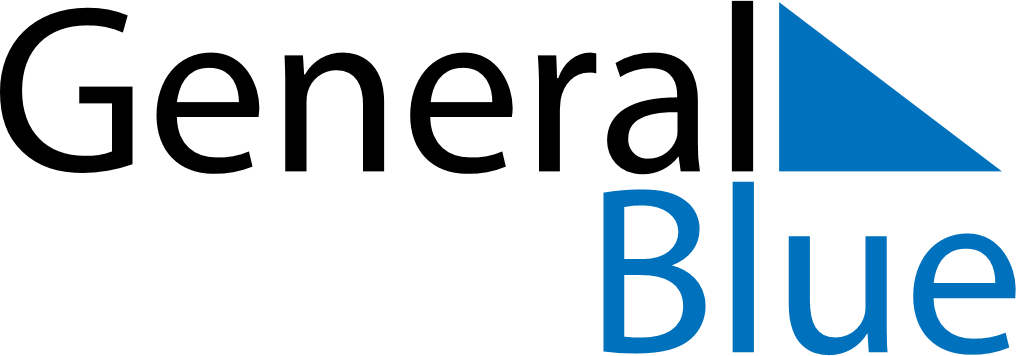 April 2019April 2019April 2019April 2019TurkeyTurkeyTurkeySundayMondayTuesdayWednesdayThursdayFridayFridaySaturday1234556789101112121314151617181919202122232425262627National Sovereignty and Children’s Day282930